Identify the following intervals.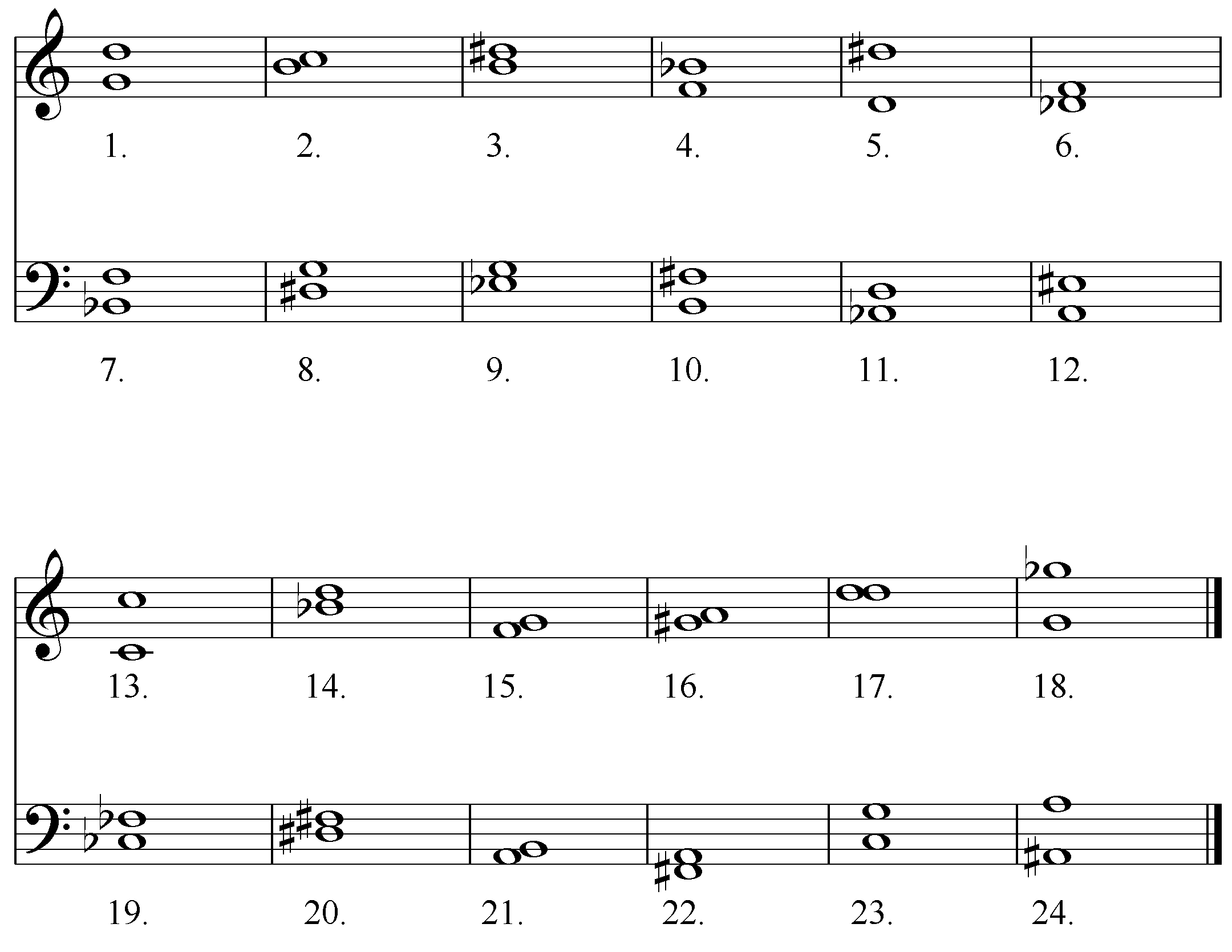 